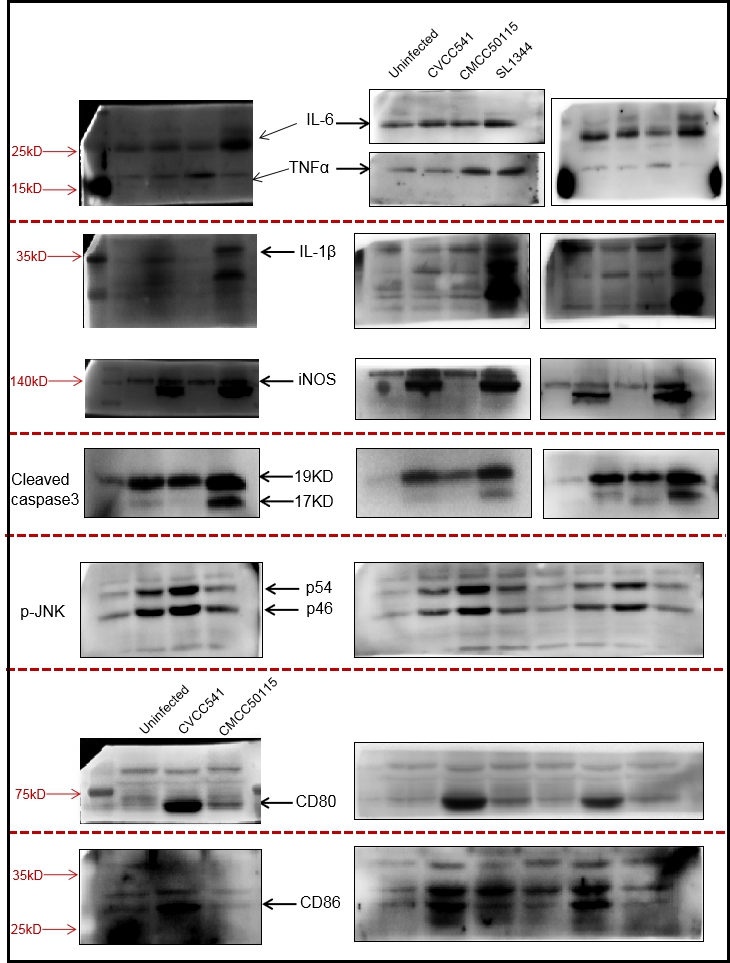 Fig. S1. The entire images for Western blots.Table S1. The SNP and amino acid change of mutant protein coding genesTable S2. Metabolic pathway involving mutant protein coding genes in CVCC541and CMCC50115GenestartendSNP-positionReferenceMutationAmino acid (reference)Amino acid (mutation)CVCC541 (SPI1)avrA303247730333823032927TTAAA/Insert  L (Leucine)CVCC541 (SPI1)sipD304933130503623049545GTA (Alanine)E (Glutamic acid)CVCC541 (SPI1)spaS305410930551793055076GAT (Threonine)M (Methionine)CVCC541 (SPI2)ssaU145728314583411457952CTH (Histidine)Y (Tyrosine)CVCC541 (SPI2)sifB164903416499841649898AGT (Threonine)A (Alanine)CMCC50115 (SPI1)avrA303247730333823032927TTAAA/Insert L (Leucine)CMCC50115 (SPI1)steB167647416768751676682CTP (Proline)L (Leucine)CMCC50115 (SPI1)spaR305516630559573055452GAP (Proline)L (Leucine)CMCC501115 (SPI2)sifB164903416499841649898AGT (Threonine)A (Alanine)CVCC541 phoP127554212762161275747GAT (Threonine)I (Isoleucine)CVCC541 phoQ127407912755421275022GCT (Threonine)S(Serine)CMCC50115 ompR368112836818473681179CAQ (Glutamine)H (Histidine)CategoryTermCountPValueGenesFold EnrichmentCVCC541stm00500Starch and sucrose metabolism70.007376723AMYA, TREC, TREF, OTSB, GLGX, YAJF, YIHQ3.854605263CVCC541stm02020Two-component system160.040920237RCSA, TTRC, CITC, UHPT, ARCA, CITF, KDPB, UHPB, CYDB, BAER, NARH, PHOQ, PSTS, PHOP, YEGB, ACRD1.688244564CVCC541stm05132Salmonella infection50.053887754NRFA, AVRA, SIPD, YGAA, HMPA3.388663968CVCC541stm00020Citrate cycle (TCA cycle)40.175987981SUCC, ACEE, SDHC, FUMA2.710931174CVCC541stm03070Bacterial secretion system50.256103342SECD, FTSY, SSAU, SPAS, FFH1.915331808CVCC541stm03060Protein export30.289480644SECD, FTSY, FFH2.782271468CVCC541stm01200Carbon metabolism90.315391148SUCC, ACEE, SDHC, YBHE, PTA, FBA, FUMA, KATE, FOLD1.379038902CVCC541stm00190Oxidative phosphorylation40.438447333CYDB, SDHC, CYOE, NDH1.639167687CVCC541stm01220Degradation of aromatic compounds20.471475186HPAG, HPAB3.203827751CVCC541stm00071Fatty acid degradation20.529552554FADD, FADI2.710931174CVCC541stm00670One carbon pool by folate20.529552554FOLA, FOLD2.710931174CVCC541stm01120Microbial metabolism in diverse environments150.531608671NRFA, ARGD, TTRC, YBHE, PTA, FUMA, SUCC, ACEE, SDHC, NARH, FBA, HPAG, HPAB, FOLD, FADI1.070104411CVCC541stm00780Biotin metabolism20.556176311BIOH, BIOF2.517293233CVCC541stm01130Biosynthesis of antibiotics120.601784897GPH, SUCC, ARGD, ACEE, SDHC, YBHE, FBA, FUMA, KATE, PURD, ARGH, FADI1.041638579CVCC541stm00220Arginine biosynthesis20.648560318ARGD, ARGH1.957894737CVCC541stm02010ABC transporters100.651167261PROW, PROX, ARGT, BTUD, LIVK, ARTI, OPPA, FEPC, PSTS, HISM1.018557956CVCC541stm00920Sulfur metabolism30.654753485DMSA, TTRC, DMSC1.355465587CVCC541stm00010Glycolysis / Gluconeogenesis30.654753485ACEE, FBA, CELF1.355465587CVCC541stm01212Fatty acid metabolism20.687337066FADD, FADI1.762105263CVCC541stm00350Tyrosine metabolism20.687337066HPAG, HPAB1.762105263CVCC541stm00910Nitrogen metabolism20.752635312NRFA, NARH1.468421053CVCC541stm01110Biosynthesis of secondary metabolites160.756303538GPH, ARGD, GLPA, YBHE, FUMA, PURD, HISG, TRPB, SUCC, ACEE, SDHC, CYOE, FBA, KATE, ARGH, FADI0.927423823CVCC541stm00970Aminoacyl-tRNA biosynthesis60.762222289PHET, SELA, GLNS, TYRS, CYSS, ILES0.952489331CVCC541stm00550Peptidoglycan biosynthesis20.766727603MRCB, DACA1.409684211CVCC541stm03440Homologous recombination20.792572231DNAE, RECD1.305263158CVCC541stm00052Galactose metabolism20.815580585GALT, YIHQ1.215245009CVCC541stm00564Glycerophospholipid metabolism20.815580585GLPA, YBHO1.215245009CVCC541stm00680Methane metabolism20.826118838PTA, FBA1.174736842CVCC541stm00230Purine metabolism40.827305102DGT, DNAE, PURD, PNP0.903643725CVCC541stm00620Pyruvate metabolism30.834536324ACEE, PTA, FUMA0.943984962CVCC541stm00520Amino sugar and nucleotide sugar metabolism30.841910562GALT, NANA, YAJF0.927423823CVCC541stm00630Glyoxylate and dicarboxylate metabolism20.854288417GPH, KATE1.067942584CVCC541stm01503Cationic antimicrobial peptide (CAMP) resistance20.877935049PHOQ, PHOP0.978947368CVCC541stm02040Flagellar assembly20.884939997FLGA, FLHB0.952489331CVCC541stm00640Propanoate metabolism20.884939997SUCC, PTA0.952489331CVCC541stm00860Porphyrin and chlorophyll metabolism20.897778394CBID, CYOE0.903643725CVCC541stm00030Pentose phosphate pathway20.914424649YBHE, FBA0.839097744CVCC541stm00051Fructose and mannose metabolism20.940086976FBA, YAJF0.734210526CVCC541stm01100Metabolic pathways350.942564961PNTB, GPH, DNAE, YBHE, FUMA, BIOF, YIHQ, ACEE, GLNS, FADI, YBHO, CBID, ARGD, TREF, GALT, PTA, FADD, DACA, PURD, HISG, AMYA, TRPB, FOLA, BIOH, SUCC, CYDB, SDHC, GLGX, OTSB, CYOE, FBA, YAJF, ARGH, FOLD0.848331282CVCC541stm01230Biosynthesis of amino acids50.944918443HISG, TRPB, ARGD, FBA, ARGH0.677732794CVCC541stm00240Pyrimidine metabolism20.958110595DNAE, PNP0.652631579CategoryTermCountPValueGenesFold EnrichmentCMCC50115stm00500Starch and sucrose metabolism95.11E-04GLGB, RFBF, TREA, MALZ, OTSB, GLGX, BCSA, PGM, YAJF4.483928571CMCC50115stm00561Glycerolipid metabolism40.033973871GLPK, GLDA, PLSB5.314285714CMCC50115stm01100Metabolic pathways540.067501074FRDD, GLDA, FUMA, EUTB, GLPK, NUOE, ACNB, PDXA, PGM, PNCA, GLGB, TREA, ARGD, MALZ, NUON, PURD, TRPC, TRPB, NIFJ, TRPE, SUCC, OTSB, GLGX, YAJF, RFBF, USHA, DNAE, YBHE, FBAB, BCSA, BIOF, YADI, SPEA, NAGB, GLNS, SDAA, NRDE, LDCC, YBHO, CBID, CBIF, GALT, PLSB, HISG, FOLA, GLMU, LEUB, DEOD, LEUD, DEOA, FOLD1.184201218CMCC50115stm00564Glycerophospholipid metabolism50.100915007GLPB, GLPA, EUTB, PLSB, YBHO2.748768473CMCC50115stm00520Amino sugar and nucleotide sugar metabolism70.137907914RFBF, GLMU, NAGB, GALT, NANA, PGM, YAJF1.957894737CMCC50115stm02010ABC transporters150.177977774BTUF, YOJI, BTUD, YEJA, FTSE, ARTI, MODA, RBSB, UGPE, PROW, MGLC, LIVK, LIVM, YEHY, FHUB1.382328654CMCC50115stm00640Propanoate metabolism50.193881275SUCC, PDUQ, ACNB, GLDA2.154440154CMCC50115stm00020Citrate cycle (TCA cycle)40.216303402SUCC, FRDD, ACNB, FUMA2.452747253CMCC50115stm02020Two-component system140.230451973GLNG, RCSA, FRDD, DNAA, CITE, TTRC, CITC, UHPT, CITF, KDPB, ARCB, RCSC, OMPR, PGTB1.336526946CMCC50115stm01110Biosynthesis of secondary metabolites230.242197451GLGB, USHA, ARGD, FRDD, GLPB, GLPA, YBHE, FBAB, FUMA, PURD, PLSB, HISG, TRPC, TRPB, TRPE, SUCC, ACNB, LEUB, DEOD, SDAA, LEUD, PGM, LDCC1.206203008CMCC50115stm00660C5-Branched dibasic acid metabolism30.261718043SUCC, LEUB, LEUD2.989285714CMCC50115stm012102-Oxocarboxylic acid metabolism40.267357119ARGD, ACNB, LEUB, LEUD2.199014778CMCC50115stm00760Nicotinate and nicotinamide metabolism30.309066536USHA, DEOD, PNCA2.657142857CMCC50115stm00230Purine metabolism70.355103179USHA, DNAE, DEOD, NRDE, PURD, AMN, PGM1.430769231CMCC50115stm01230Biosynthesis of amino acids100.418442129HISG, TRPC, TRPB, TRPE, ARGD, ACNB, LEUB, FBAB, SDAA, LEUD1.226373626CMCC50115stm00400Phenylalanine, tyrosine and tryptophan biosynthesis30.423693886TRPC, TRPB, TRPE2.079503106CMCC50115stm01200Carbon metabolism90.423870177NIFJ, SUCC, FRDD, ACNB, FBAB, YBHE, SDAA, FUMA, FOLD1.247701863CMCC50115stm00240Pyrimidine metabolism50.435298794USHA, DNAE, DEOD, NRDE, DEOA1.476190476CMCC50115stm01120Microbial metabolism in diverse environments170.470633997ARGD, FRDD, TTRC, RHAA, YBHE, FBAB, FUMA, YADI, NIFJ, SUCC, PHSC, ACNB, ASRA, DLD, HPAB, PGM, FOLD1.097281666CMCC50115stm00052Galactose metabolism30.547298971MALZ, GALT, PGM1.649261084CMCC50115stm00670One carbon pool by folate20.566960832FOLA, FOLD2.452747253CMCC50115stm00620Pyruvate metabolism40.688728922NIFJ, FRDD, DLD, FUMA1.13877551CMCC50115stm00053Ascorbate and aldarate metabolism20.706384829LYXK, YADI1.678195489CMCC50115stm00920Sulfur metabolism30.709810607PHSC, ASRA, TTRC1.226373626CMCC50115stm00290Valine, leucine and isoleucine biosynthesis20.724835571LEUB, LEUD1.594285714CMCC50115stm00030Pentose phosphate pathway30.748101456FBAB, YBHE, PGM1.13877551CMCC50115stm00330Arginine and proline metabolism20.75836099SPEA, ARGD1.449350649CMCC50115stm00190Oxidative phosphorylation30.75987736NUOE, FRDD, NUON1.112292359CMCC50115stm00051Fructose and mannose metabolism30.811910994RHAA, FBAB, YAJF0.996428571CMCC50115stm01130Biosynthesis of antibiotics110.83249371GLMU, SUCC, ARGD, FRDD, ACNB, FBAB, YBHE, SDAA, FUMA, PURD, PGM0.863898663CMCC50115stm00260Glycine, serine and threonine metabolism20.896563439TRPB, SDAA0.911020408CMCC50115stm02040Flagellar assembly20.90927751FLIF, FLHB0.861776062CMCC50115stm00010Glycolysis / Gluconeogenesis20.920441992FBAB, PGM0.817582418CMCC50115stm00860Porphyrin and chlorophyll metabolism20.920441992CBID, CBIF0.817582418CMCC50115stm00970Aminoacyl-tRNA biosynthesis40.975147098PHET, SELA, GLNS, ILES0.574517375CMCC50115stm02060Phosphotransferase system (PTS)20.977339713PTSP, YADI0.549753695CMCC50115stm00750Vitamin B6 metabolism20.474387599PDXA, STM01633.188571429